Урок мужества «Русский солдат не знает преград»    В преддверии праздника Дня защитника Отечества, 20 и 21 февраля, в детской библиотеке для воспитанников детского сада № 1 и № 8 состоялись уроки мужества «Русский солдат не знает преград».     Библиотекарь рассказала ребятам о славной истории рождения праздника, почему его отмечают именно 23 февраля, с какого года праздник именуется "Днем защитника Отечества".     В ходе урока ребята узнали ответы на вопросы: " Что такое героизм и мужество?", "Кого можно назвать защитником Отечества?", "Что такое долг перед Родиной?   Вспоминали имена русских богатырей, отгадывали загадки на военную тематику, рассказывали стихи.    Будущие защитники Отечества дружно и весело соревновались на скорость, ловкость и находчивость в различных конкурсах и эстафетах. Спортивный задор и желание добиться победы, захватывали детей настолько, что они не замечали происходящего вокруг. Все старались изо всех сил прийти к финишу первыми. За активное участие всех мальчиков наградили «медалями».    К мероприятию была оформлена книжная выставка "Армейская азбука"    В завершении встречи библиотекарь поздравила будущих защитников Отечества с наступающим праздником и пожелала здоровья и мирного неба над головой. 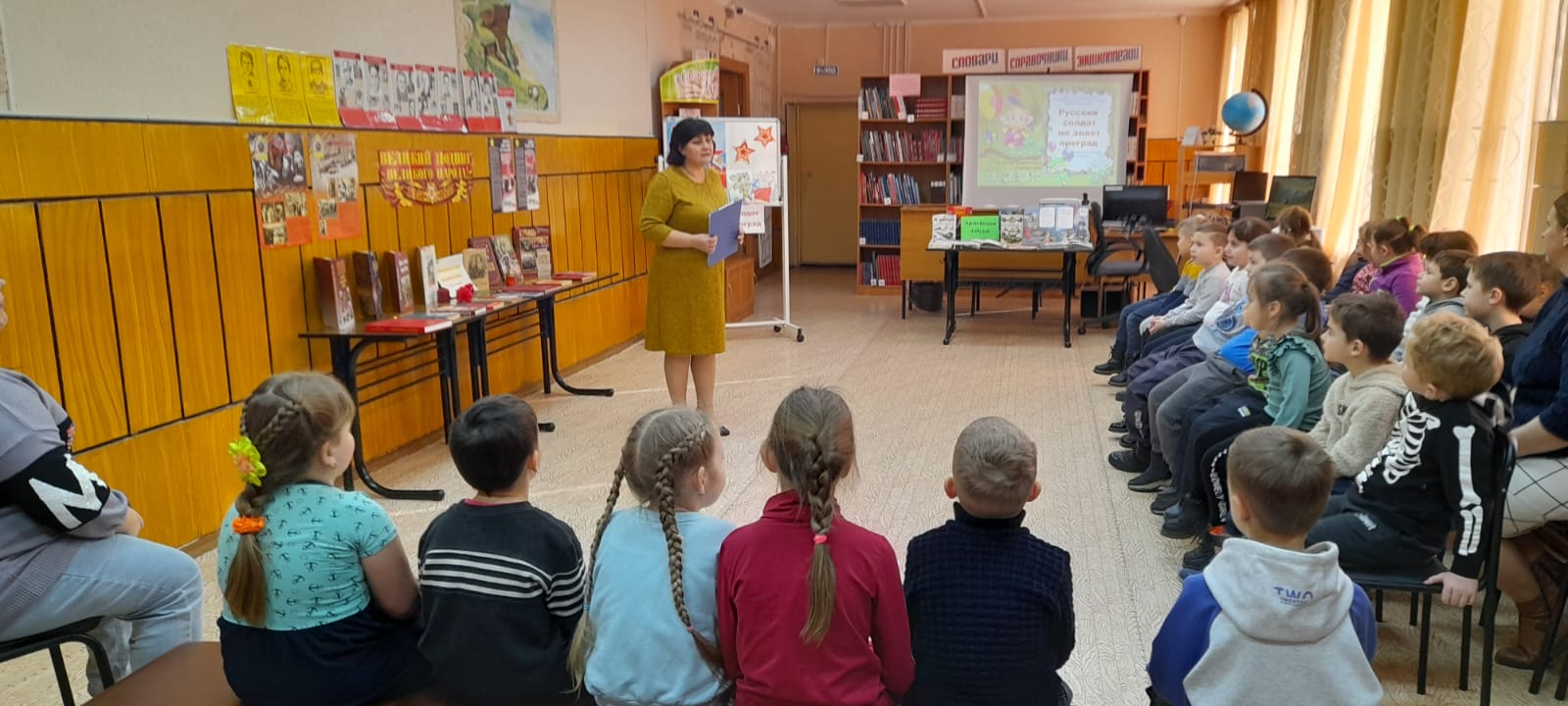 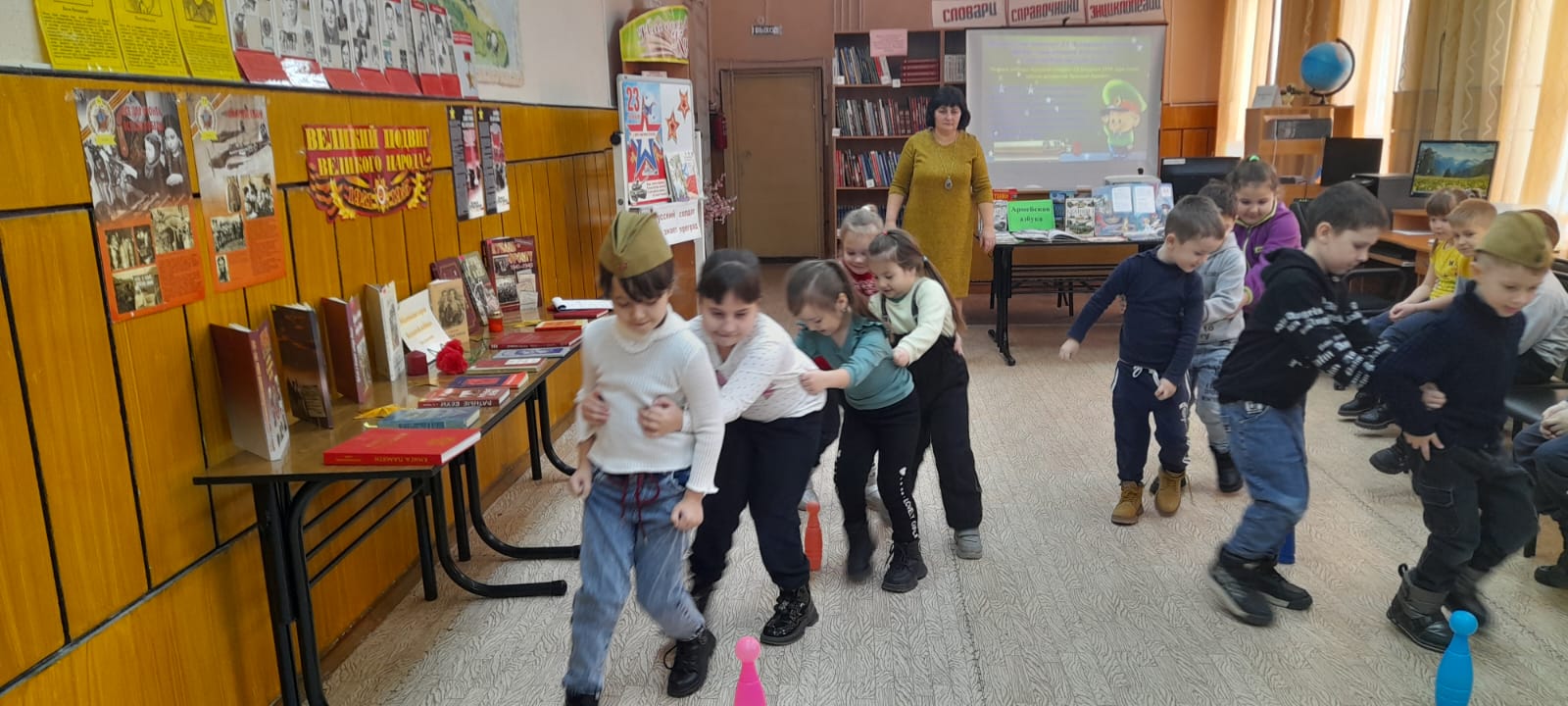 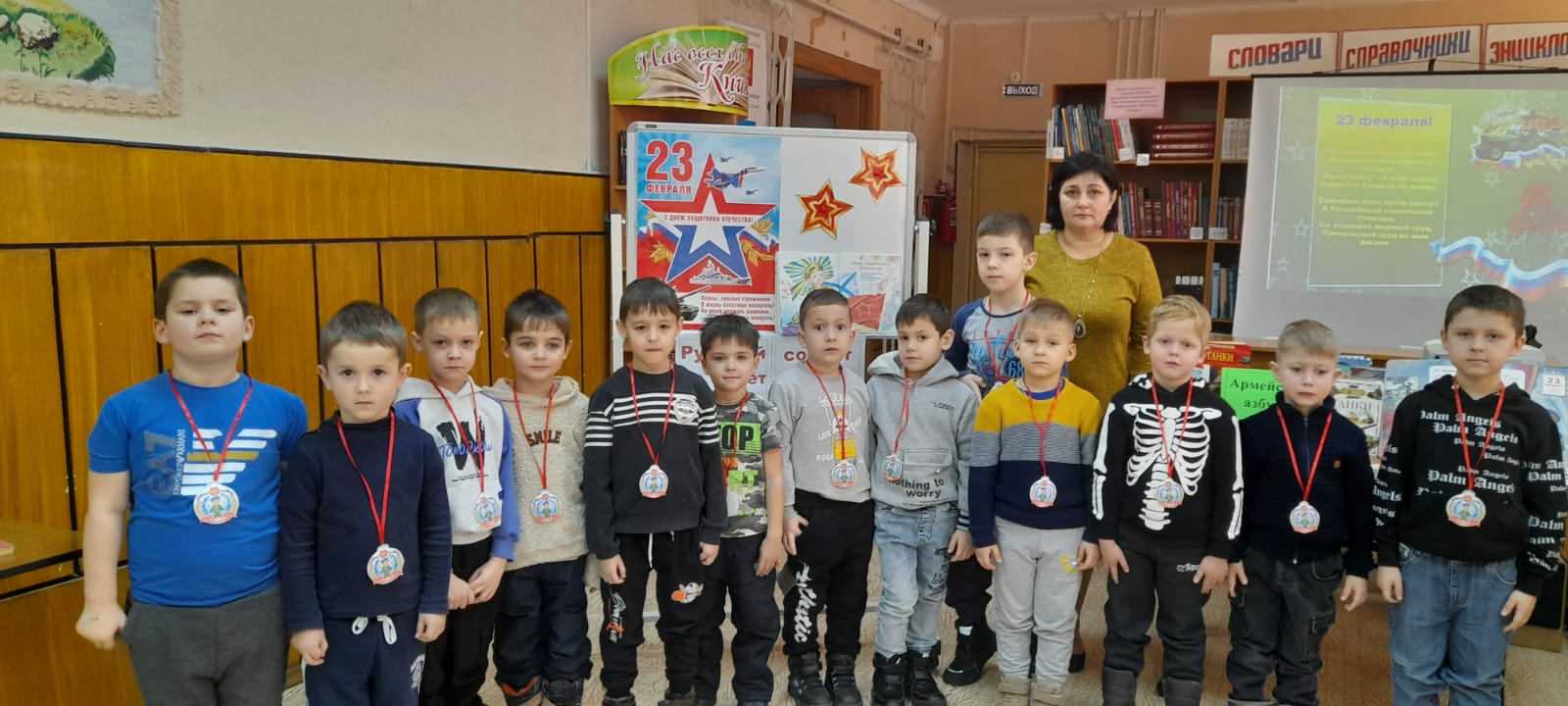 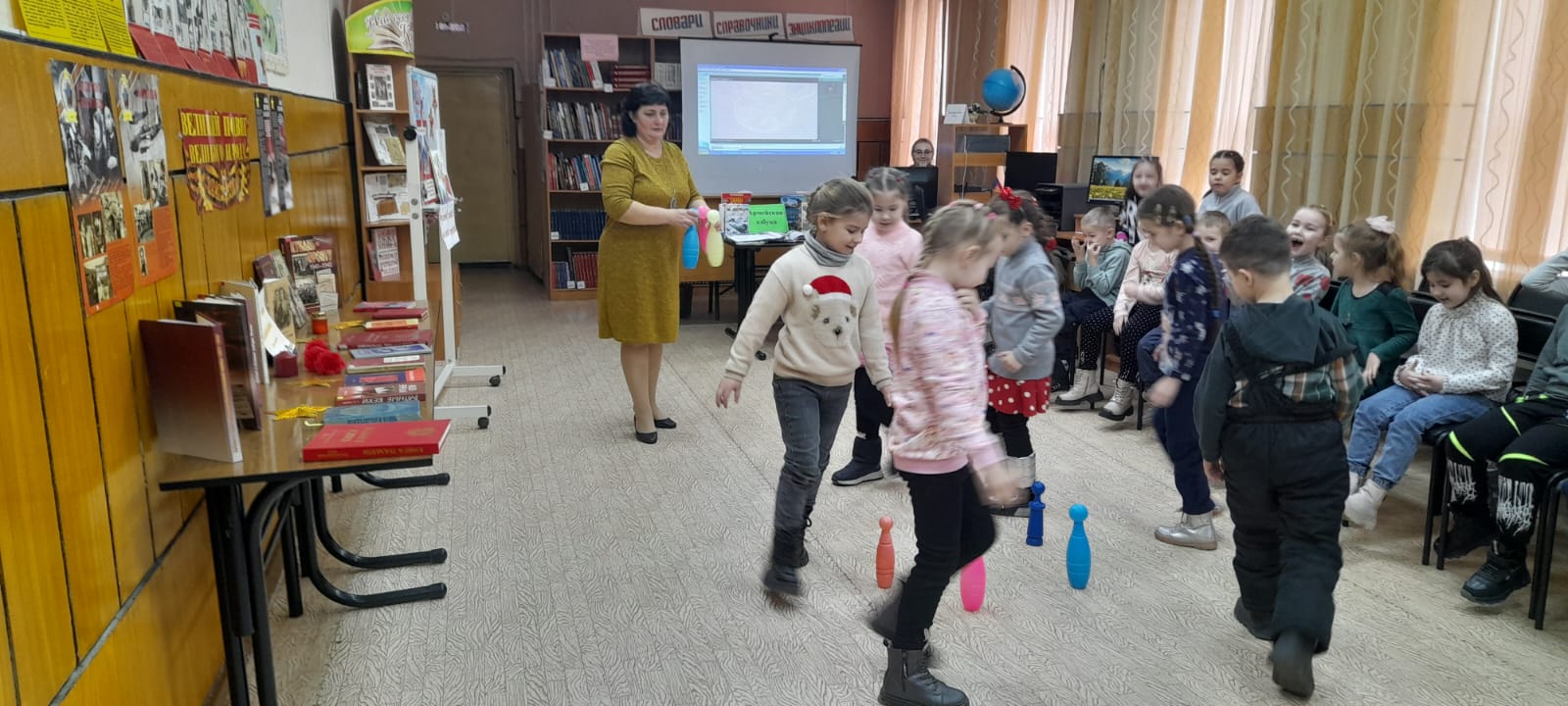 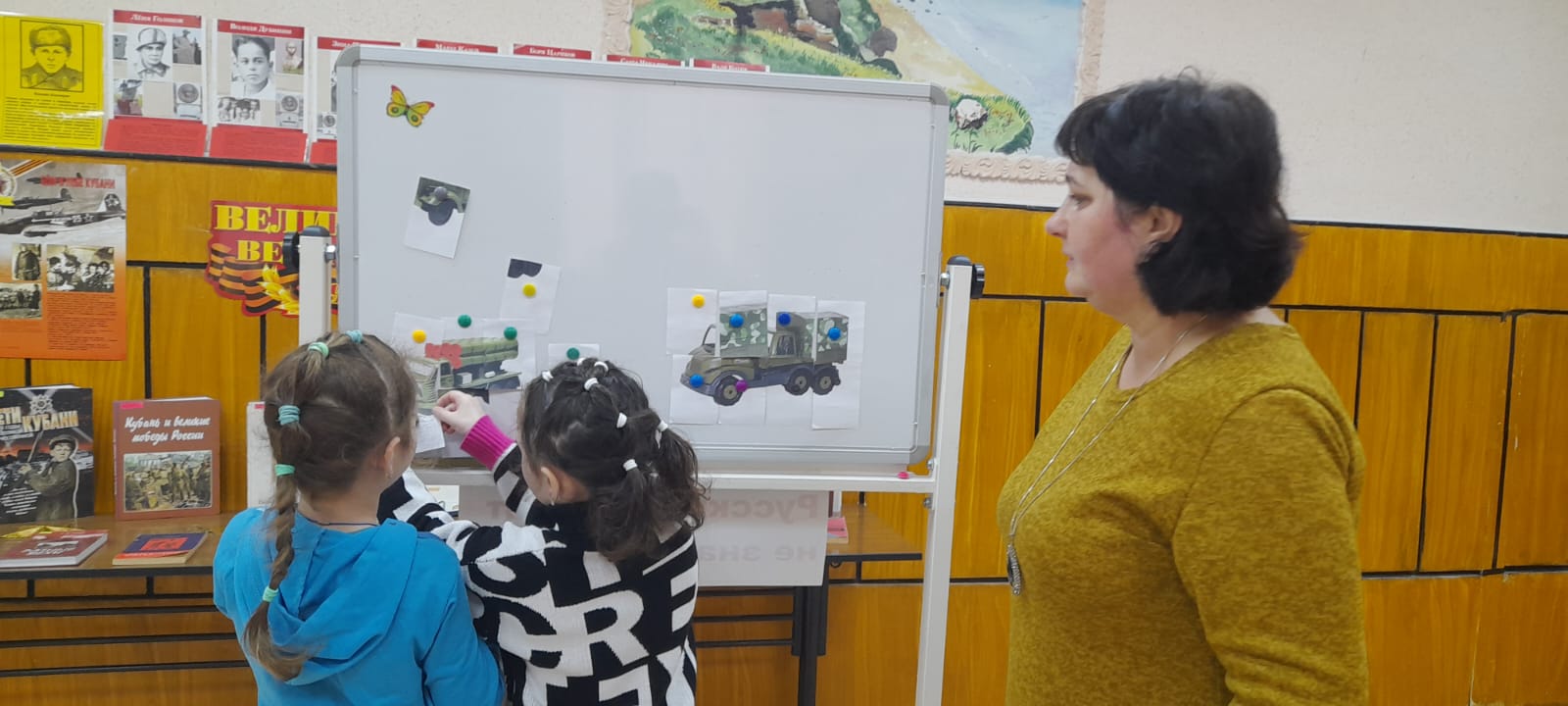 